Jette  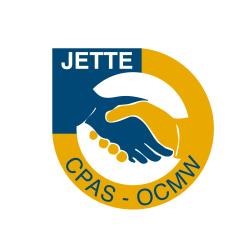 Maart 2024 PROJECTOPROEP 2024 – STRIJD TEGEN SOCIAAL ISOLEMENT AANVRAAGFORMULIER (DATUM VAN AFSLUITING 19-04-2024)  Algemene gegevens: Wettelijk statuut: ……………………………………………………………………………………….. Adres - Maatschappelijke zetel: .......................................................................   .....................................................................................................................  Tel:   ...............................         E-mail adres van het buurtcomité:  Contactpersoon (personen):  E-mailadres/ telefoon van de contactpersoon:  Rekeningnummer (waarop de subsidie kan worden gestort): Gegevens over het project waarvoor u een subsidie vraagt 1°) Titel van het project:  2°) Duur van het project:  3°) Context waarin uw project past (max. 15 lijnen) 4°) Beschrijving van het project en de doelstellingen ervan (max. 20 lijnen)  5°) Beschrijving van de manier waarop u het project zal realiseren en concrete resultaten die u wil bereiken (max. 20 lijnen) 6°) Beschrijving van de relevantie van het project (max. 15 lijnen) 7°) Begroting van het project en toekenning van de subsidie (maximum € 500) (max. 15 lijnen) 8°) Beschrijving van de planning van het project (max. 10 lijnen) 9°) Selectiecriteria: in welke mate beantwoordt uw project aan de criteria bepaald in de oproep tot het indienen van projecten (max. 20 lijnen) 	3. 	Verklaring Ik verklaar dat de gegevens omvat in onderhavige aanvraag juist zijn en dat mijn vereniging geen overheidssubsidies heeft aangevraagd of ontvangen voor de kosten van het project waarvoor ik onderhavige subsidie aanvraag.  Naam en functie:  Datum:  Handtekening:  Dit formulier moet per e-mail samen met een elektronische handtekening of scan van de laatste ondertekende pagina worden verstuurd naar het volgende e-mailadres: ahamama@jette.brussels Met de volgende vermelding in de rubriek MEDEDELING: 'OPROEP 2024 TOT HET INDIENEN VAN PROJECTEN OCMW VAN JETTE + NAAM VAN HET BUURTCOMITE' Naam van het buurtcomité Naam van het project  